Принципы первичного тотального эндопротезирования коленного сустава.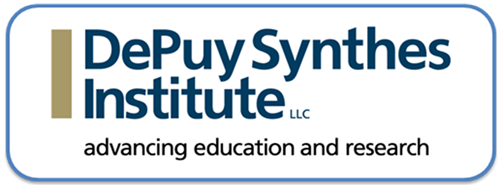 27.11.2017 – 01.12.2017Преподаватель: д.м.н. Павлов В.В.27 ноября9.00-9.10 – приветствие9.10-13.00 работа в операционной13-17.00 Первичное эндопротезирование КСПредоперационное обследование и планированиеКонцепция хирургической техники ТЭКС Коррекция деформацийПослеоперационное ведение пациентов28 ноября9.10-13.00 – работа в операционной13.30-17.30. Осложнения эндопротезирования КСКлассификация осложненийСоматичесике осложненияОсложнения методаНестабильность компонентов29 ноября9.00-13.30 – работа в операционной13.30 - 17.00 Осложнения эндопротезирования КС (продолжение)Интраоперационные осложнения Инфекционные осложненияНеврологические осложненияСмещение и дислокация30 ноября9.10-13.00 – работа в операционной13.30-17.30. Коррекция деформаций и контрактур.ортопедический (консервативный); бескровные операции; хирургические вмешательства; комбинированные методы лечения.1 декабря 9.00-13.30 – работа в операционной13.30 - 17.00  Дискуссия, ответы на вопросы, закрытие курса.